Государственное учреждение - Отделение Пенсионного фонда Российской Федерации 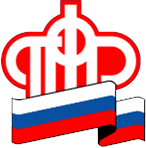 по Калининградской областиЭлектронная трудовая книжка - постоянный, быстрый и удобный доступ граждан к информации о своей трудовой деятельностиКалининград,  20  октября 2021 г. Отделение ПФР по Калининградской области напоминает, что с 1 января 2020 года в России введена электронная трудовая книжка (ЭТК). Электронная книжка обеспечивает постоянный, быстрый и удобный доступ граждан к информации о своей трудовой деятельности. Она содержит практически весь перечень сведений, которые учитываются в бумажной трудовой:информацию о работнике,место работы,должность,даты приема, увольнения или перевода на другую работу,основание кадровых мероприятий (дата, номер и вид документа),причины прекращения трудового договора,информацию о выборе работником варианта ведения трудовой книжки и др.Также электронная трудовая книжка дополнена сведениями о местах и периодах работы гражданина по 31 декабря 2019 года, учтенных на его индивидуальном лицевом счете в системе персонифицированного учета Пенсионного фонда России.Ознакомиться с информацией о своей трудовой деятельности граждане могут в личном кабинете на сайте Пенсионного фонда РФ, используя сервис «Заказать справку (выписку) о трудовой деятельности». На портале «Госуслуги» можно воспользоваться услугой «Выписка из электронной трудовой книжки» в разделе «Работа и занятость» — «Трудовое право». Выписка формируется в режиме реального времени и заверяется усиленной квалифицированной электронной подписью МИЦ ПФР. Документ можно сохранить на компьютер или мобильное устройство, при необходимости направить по электронной почте или распечатать.Телефон горячей линии Отделения ПФР по Калининградской области для консультирования граждан: 8 800 600 02 49.